FORMULAIRE D'INSCRIPTION AU KIOSQUE DU FOURNISSEUR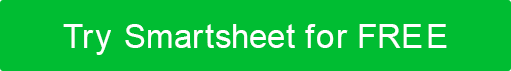 Nom de l'entrepriseAddress Line 1Address Line 2Phone | FaxemailFORMULAIRE D'INSCRIPTION AU KIOSQUE DU FOURNISSEURCERTIFICATIONJ'affirme par la présente que toutes les informations fournies sont vraies et exactes au meilleur de ma connaissance et de ma conviction, et je comprends que ces informations seront considérées comme importantes dans l'évaluation des devis, des offres et des propositions. Tout changement de statut ayant une incidence sur les renseignements fournis doit être avisé dans les dix (10) jours suivant ledit changement. INFORMATIONS SUR L'ÉVÉNEMENTINFORMATIONS SUR L'ÉVÉNEMENTINFORMATIONS SUR L'ÉVÉNEMENTINFORMATIONS SUR L'ÉVÉNEMENTTITRE DE L'ÉVÉNEMENTTITRE DE L'ÉVÉNEMENTTITRE DE L'ÉVÉNEMENTDATE LIMITE D'INSCRIPTIONNOM DE L'EMPLACEMENT DE L'ÉVÉNEMENTNOM DE L'EMPLACEMENT DE L'ÉVÉNEMENTNOM DE L'EMPLACEMENT DE L'ÉVÉNEMENTDATE(S) DE L'ÉVÉNEMENTADRESSE DE L'ÉVÉNEMENTADRESSE DE L'ÉVÉNEMENTADRESSE DE L'ÉVÉNEMENTDATE DE NOTIFICATION D'ACCEPTATION/REJETTÉLÉPHONEFaxE-MAIL DU POINT DE CONTACT DE GESTION D'ÉVÉNEMENTSE-MAIL DU POINT DE CONTACT DE GESTION D'ÉVÉNEMENTSID D'ÉVÉNEMENT.  s'il y a lieuID D'ÉVÉNEMENT.  s'il y a lieuSITE WEB DE L'ÉVÉNEMENTSITE WEB DE L'ÉVÉNEMENTHORAIRE DE L'ÉVÉNEMENTHORAIRE DE L'ÉVÉNEMENTHORAIRE DE L'ÉVÉNEMENTEMMÉNAGEMENT DU FOURNISSEURHEURES D'OUVERTURE DE L'ÉVÉNEMENTDÉMÉNAGEMENT DU FOURNISSEURDESCRIPTION DE L'ÉVÉNEMENTINFORMATIONS SUR L'ESPACE FOURNISSEURINFORMATIONS SUR L'ESPACE FOURNISSEURINFORMATIONS SUR L'ESPACE FOURNISSEURTAILLE DE L'ESPACE FOURNISSEURTAILLE DE L'ESPACE FOURNISSEURCOÛT DE BASECE QUE NOUS FOURNISSONSQUEL FOURNISSEUR DEVRA FOURNIRDISPONIBLE MOYENNANT DES FRAISINFORMATIONS SUPPLÉMENTAIRES CONCERNANT L'ESPACE ET LES ÉQUIPEMENTS DE L'ÉVÉNEMENTFRAIS DE BASE ET INFORMATIONS DE PAIEMENT DES FRAIS D'ARTICLE SUPPLÉMENTAIRESINFORMATIONS SUR LE FOURNISSEURINFORMATIONS SUR LE FOURNISSEURINFORMATIONS SUR LE FOURNISSEURINFORMATIONS SUR LE FOURNISSEURNOM DU FOURNISSEURNOM DU FOURNISSEURNOM DU FOURNISSEURDATE DE SOUMISSION DE L'INSCRIPTIONADRESSE DE L'ÉVÉNEMENTADRESSE DE L'ÉVÉNEMENTADRESSE DE L'ÉVÉNEMENTADRESSE DE L'ÉVÉNEMENTTÉLÉPHONEFaxMESSAGERIE ÉLECTRONIQUEMESSAGERIE ÉLECTRONIQUEID DU FOURNISSEUR.  s'il y a lieuID DU FOURNISSEUR.  s'il y a lieuSITE INTERNETSITE INTERNETDESCRIPTION DU FOURNISSEURNOMTITRESIGNATUREDATEPROCESSUS DE SOUMISSION DE FORMULAIRE COMPLÉTÉCONDITIONS D'ANNULATION / FRAISDÉMENTITous les articles, modèles ou informations fournis par Smartsheet sur le site Web sont fournis à titre de référence uniquement. Bien que nous nous efforcions de maintenir les informations à jour et correctes, nous ne faisons aucune déclaration ou garantie d'aucune sorte, expresse ou implicite, quant à l'exhaustivité, l'exactitude, la fiabilité, la pertinence ou la disponibilité en ce qui concerne le site Web ou les informations, articles, modèles ou graphiques connexes contenus sur le site Web. Toute confiance que vous accordez à ces informations est donc strictement à vos propres risques.